Case Number:Investigator:Complainant:Date Complaint Filed:Filed within 1 year of most recent PA?  Yes/NoStatutory Authority:  Title 10, United States Code, Section 1034 (10 U.S.C. 1034), “Protected communications; prohibition of retaliatory personnel actions,” as implemented by DoD Directive 7050.06, “Military Whistleblower Protection.”Case Summary:Element 1:  Did Complainant make or prepare to make a protected communication (PC), or was Complainant perceived as making or preparing a protected communication?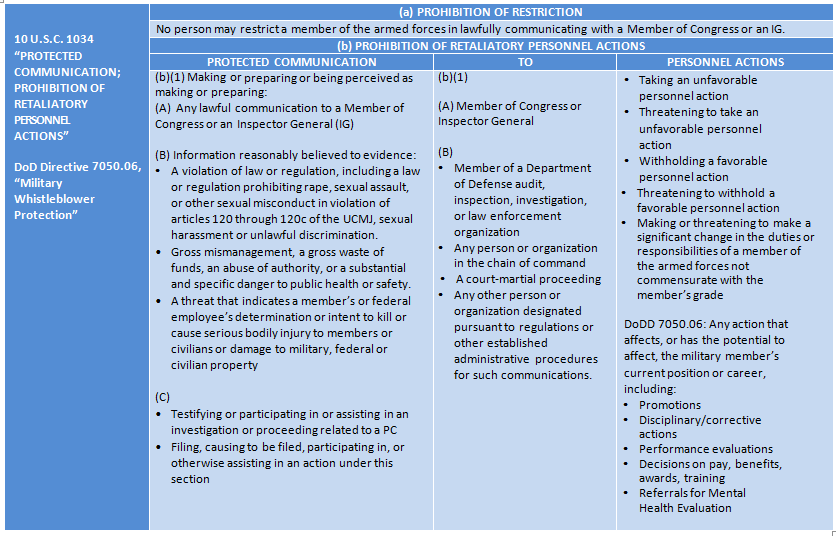 Alleged PC #1: (add more as needed)Description:To whom:Date:Determination:  Protected/Not Protected	Element 2:  Was an unfavorable personnel action (PA) taken or threatened against Complainant, or was a favorable personnel action withheld or threatened to be withheld from Complainant?Alleged PA #1: (add more as needed)Action:By whom? (Responsible Management Official (RMO)): Were there other individuals involved in recommending, approving, or influencing the PA?Date:Determination:  PA/Not PA  Possible Inference of Knowledge?  Yes/NoExplain:Knowledge Questions to ask Complainant:Did the RMO have knowledge of the PC or suspect you? What, if anything, was done in response to your PC(s)?How much time passed between your PC(s) and the PA(s) taken against you?Possible Inference of Causation:  Yes/NoExplain:Causation Questions to ask Complainant:Why do you believe the action taken, withheld, or threatened was in reprisal?What motive would the RMO have to reprise against you?What were the reasons provided to you by the RMO for the action they took?Prima Facie Allegation?  Yes/NoRecommendation:  Dismiss/Investigate